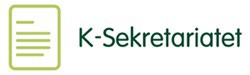 SAKLISTEUtvalg: Kontrollutvalget i Sørreisa kommune Møtedato: Onsdag 17. november 2021Tid: Kl. 10.30Møtested: Rådhuset i Sørreisa kommune, møterom 1Sak nrTittelUnntatt offentlighet27/21Godkjenning av protokollen fra møte 6.10.202128/21Rapportering fra forvaltningsrevisjon – fremdrift i prosjekt «Elevenes psykososiale miljø»29/21Rapportering fra revisor – revisjonsstrategi 202130/21Kommunens arbeid med «mobbesaker» i grunnskolen – orientering31/21Havneforvaltningen i kommunen – spørsmål til kommunedirektøren32/21Drøfting av neste forvaltningsrevisjonsprosjekt - offentlige anskaffelser33/21Gjennomgang av formannskapssaker34/21Møteplan for kontrollutvalget i 202235/21Kurs og konferanser i 2022 – påmeldingsfrister